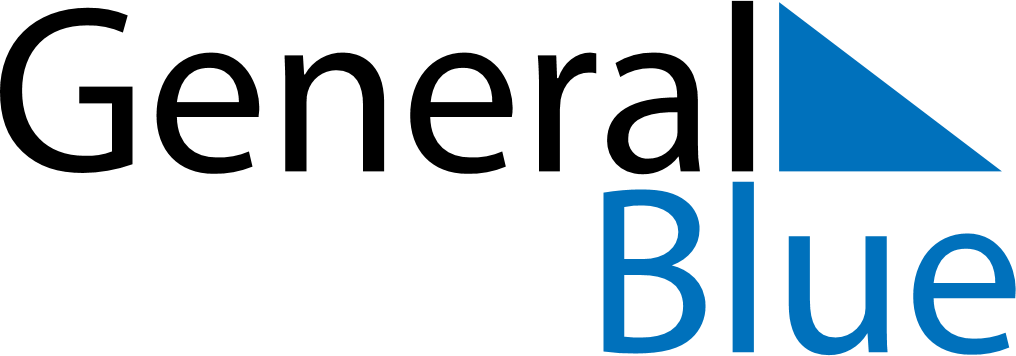 November 1922November 1922November 1922November 1922November 1922SundayMondayTuesdayWednesdayThursdayFridaySaturday123456789101112131415161718192021222324252627282930